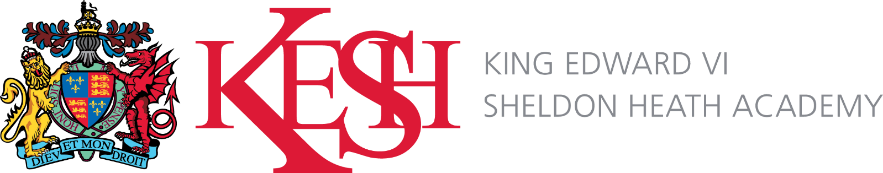 Job Title: Lead Practitioner in ScienceSalary: LP6Responsible to:  Director of Science VISION AND PURPOSE: The post-holder will contribute to Teaching and Learning developments and have a positive impact on raising outcomes for students. Promoting and ensuring positive student approaches to learning through high expectations and consistently strong classroom practice, providing a role model for the department and beyond.Main Duties: This serves as guidance only and is not definitive. To work across the department, delivering effective lessons and intervention to key groups of students, modelling outstanding Teaching and Learning within the department.To deliver high quality CPD to staff within the department.To support teachers in raising student outcomes within the department by providing advice and support on a range of raising attainment strategies.To develop and drive new initiatives and innovative practice in the subject area/team. To maintain outstanding teaching practice through research.To provide feedback on student progress to Curriculum Leaders and Senior Leaders.Support curriculum development within the subject, across the departmentTo support Curriculum Leaders on evaluation of tutoring programmes, intervention, Teaching and Learning and departmental action plans. To contribute to collaborative curriculum planning and teaching resources – develop high quality revision materials for lessons and intervention sessions. To actively promote equality of opportunity for staff and studentsTo contribute to marking and moderation of assessments and provide feedback on accuracy of marked student scripts. Promote and celebrate student and department success via newsletters, assemblies, displays and evaluative reports. Support curriculum team during departmental reviews.To participate in wider KEVI learning meetings, CPD and subject networks. To implement Academy Policies and Procedures To actively monitor and respond to curriculum development and initiatives at national, regional, local and academy level. To undertake performance management reviews and to act as reviewer for a group of staff within the area. To promote teamwork and to motivate staff to ensure effective working relations. To participate in the Academy’s training programmes as appropriate. Performance Management Participating in the Academy’s arrangements for performance management, professional development and the Academy’s arrangements for quality assurance and internal verification. In addition to the above requirements, all staff are required to promote the ethos of the Academy by: Being strong leaders in their own right with pupils of all attainment levels.Being a positive leader of the Academy ethos, demonstrating a “can-do” solution focussed mentality.Modelling high standards in expectations and practice.Constantly looking for ways to improve and innovate in education.Seeking the highest standards possible and sharing with others. Notes This job description allocates duties and responsibilities but does not direct the particular amount of time to be spent on carrying them out and no part of it may be so construed. The job description is current at the date shown, but following consultation with you, may be changed by the Principal to reflect or anticipate changes in the job which are commensurate with the salary and job title. Safeguarding We are committed to safeguarding and protecting the welfare of children and expect all staff and volunteers to share this commitment.  A Disclosure and Barring Service Certificate will be required for all posts.  This post will be subject to enhanced checks as part of our Prevent Duty.